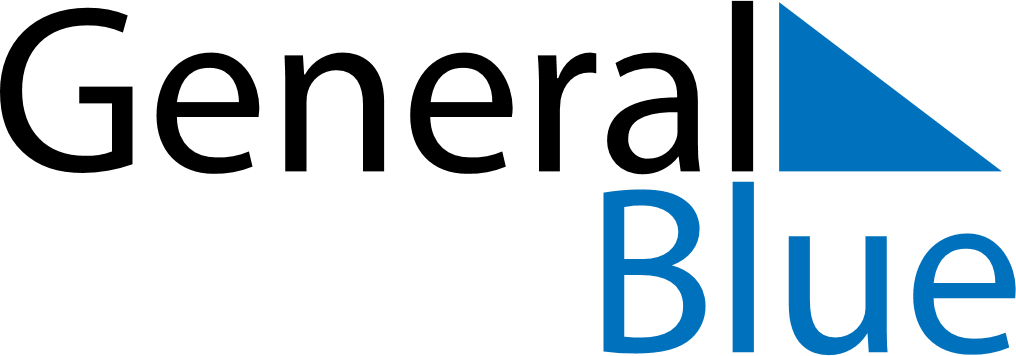 September 2024September 2024September 2024September 2024September 2024September 2024Stonewall, Manitoba, CanadaStonewall, Manitoba, CanadaStonewall, Manitoba, CanadaStonewall, Manitoba, CanadaStonewall, Manitoba, CanadaStonewall, Manitoba, CanadaSunday Monday Tuesday Wednesday Thursday Friday Saturday 1 2 3 4 5 6 7 Sunrise: 6:44 AM Sunset: 8:14 PM Daylight: 13 hours and 29 minutes. Sunrise: 6:45 AM Sunset: 8:12 PM Daylight: 13 hours and 26 minutes. Sunrise: 6:47 AM Sunset: 8:10 PM Daylight: 13 hours and 22 minutes. Sunrise: 6:48 AM Sunset: 8:07 PM Daylight: 13 hours and 18 minutes. Sunrise: 6:50 AM Sunset: 8:05 PM Daylight: 13 hours and 15 minutes. Sunrise: 6:51 AM Sunset: 8:03 PM Daylight: 13 hours and 11 minutes. Sunrise: 6:53 AM Sunset: 8:01 PM Daylight: 13 hours and 7 minutes. 8 9 10 11 12 13 14 Sunrise: 6:54 AM Sunset: 7:59 PM Daylight: 13 hours and 4 minutes. Sunrise: 6:56 AM Sunset: 7:56 PM Daylight: 13 hours and 0 minutes. Sunrise: 6:57 AM Sunset: 7:54 PM Daylight: 12 hours and 56 minutes. Sunrise: 6:59 AM Sunset: 7:52 PM Daylight: 12 hours and 53 minutes. Sunrise: 7:00 AM Sunset: 7:50 PM Daylight: 12 hours and 49 minutes. Sunrise: 7:02 AM Sunset: 7:48 PM Daylight: 12 hours and 45 minutes. Sunrise: 7:03 AM Sunset: 7:45 PM Daylight: 12 hours and 42 minutes. 15 16 17 18 19 20 21 Sunrise: 7:05 AM Sunset: 7:43 PM Daylight: 12 hours and 38 minutes. Sunrise: 7:06 AM Sunset: 7:41 PM Daylight: 12 hours and 34 minutes. Sunrise: 7:08 AM Sunset: 7:39 PM Daylight: 12 hours and 30 minutes. Sunrise: 7:09 AM Sunset: 7:37 PM Daylight: 12 hours and 27 minutes. Sunrise: 7:11 AM Sunset: 7:34 PM Daylight: 12 hours and 23 minutes. Sunrise: 7:12 AM Sunset: 7:32 PM Daylight: 12 hours and 19 minutes. Sunrise: 7:14 AM Sunset: 7:30 PM Daylight: 12 hours and 16 minutes. 22 23 24 25 26 27 28 Sunrise: 7:15 AM Sunset: 7:28 PM Daylight: 12 hours and 12 minutes. Sunrise: 7:17 AM Sunset: 7:26 PM Daylight: 12 hours and 8 minutes. Sunrise: 7:18 AM Sunset: 7:23 PM Daylight: 12 hours and 4 minutes. Sunrise: 7:20 AM Sunset: 7:21 PM Daylight: 12 hours and 1 minute. Sunrise: 7:21 AM Sunset: 7:19 PM Daylight: 11 hours and 57 minutes. Sunrise: 7:23 AM Sunset: 7:17 PM Daylight: 11 hours and 53 minutes. Sunrise: 7:24 AM Sunset: 7:14 PM Daylight: 11 hours and 49 minutes. 29 30 Sunrise: 7:26 AM Sunset: 7:12 PM Daylight: 11 hours and 46 minutes. Sunrise: 7:28 AM Sunset: 7:10 PM Daylight: 11 hours and 42 minutes. 